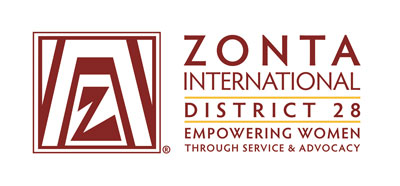 Programma di Mentoring D28W4W Zonta MentoringScheda Profilo dell’Allieva (Mentee) (Tutti I dati sono trattati in modo strettamente confidenziale e sono usati soltanto per l’abbinamento con una MentOR Adatta)Dati PersonaliQuali argomenti desideresti affrontare con la tua Mentor?Hai già esperienza come Mentee? Se si, per favore parlacene!Gli incontri dovrebbero svolgersi circa una volta al mese. Che idea formale hai di un rapporto di Mentoring (un tipologia di collaborazione, una modalità di incontro)?Quali aspettative hai nei confronti della tua Mentor? Quali personali caratteristiche o esperienze professionali ella dovrebbe idealmente avere? Noi cercheremo di tener conto dei tuoi desideri, ma ovviamente non possiamo garantire nulla.Hai qualche obiettivo professionale/personale imminente da raggiungere?Sei “flessibile”, sei disposta ad adattarti ad una tua Mentor a distanza?Grazie mille per la tua collaborazionw!Per favore spedisci via mail questo documento a W4WZontaMentoring@gmx.netPer ulteriori domande fai riferimento aD28 / Area 02 – Meike Rieken, ZC DarmstadtD28 / Area 03 – Elena Federici Ballini, ZC Milano Sant’ AmbrogioD28 / Area 04 – Ursula M. Kostal, ZC VaduzCognome e nomeIndirizzo (Privato o Professionale)Cellulare/Telefono disponibili:Professionale                    Private:                    Cellulare: Email / Skype etc.Età:Stato CivileFigliZonta-Socia        Club:                                                      dal:        